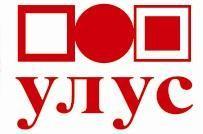 PRIJAVNI LIST ZA PRODAJNU IZLOŽBU – CRVENO 
(SVAKI RAD (MAKSIMUM 2) ZAHTEVA POSEBNU PRIJAVU, POPUNJAVATI SAMO SIVA POLJA)PODACI O UMETNIKU:Da li ste izmirili sve članarine prema ULUS-u, zaključno sa tekućom godinom:a) da    b) ne    (obrisati višak)  KRATKA UMETNIČKA BIOGRAFIJA (do 250 reči):PODACI O UMETNIČKOM DELU:Napomena u vezi sa tehničkim potrebama za učešće (specifičan način instalacije rada, prostorni zahtevi, tehnička oprema, tehnička podrška...) (opciono):Način dostave rada: a) lično          b) poštom                  (obrisati višak)Spisak dokumenata koje je potrebno priložiti uz prijavni list: - vizuelni prikaz rada – Za svaki prijavljeni rad potrebno je priložiti najmanje jednu fotografiju. U slučaju video ili procesualnog rada dostavlja se link za pregled (Vimeo, Youtube…). U slučaju izvedbe novog rada dostavljaju se tekstualni opis rada, skice ili slično.Politika privatnosti: 
ULUS neće koristiti podatke sa ovog prijavnog lista na način koji bi mogao narušavati privatnost aplikanata. Podaci neće biti dati na uvid trećim licima i organizacijama bez prethodne pismene saglasnosti aplikanta i neće biti korišćeni izvan potrebe realizacije izložbe. ULUS ima pravo da objavljuje samo one podatke koji su neophodni za objavljivanje informacija o izložbi i potrebe promocije programskih aktivnosti.Napomena:Svojim potpisom učesnik konkursa potvrđuje da prihvata uslove opisane u konkursu i Prijavnom listu.Popunjenim i potpisanim Prijavnim listom autor daje saglasnost za korišćenje svog rada u svrhu promocije izložbe i programa ULUS-a, kako u štampanim izdanjima (katalog, flajer, poster, hand out itd), tako i na društvenim mrežama i u ostalim promotivnim formatima.Selektori zadržavaju pravo da u slučaju nejasnoća kontaktiraju predlagača rada i zatraže dopunsku dokumentaciju. Organizator zadržava pravo da umetnike koji blagovremeno ne dostave tražene materijale ukloni sa spiska izlagača. Nepotpune, neblagovremene ili prijave koje ne odgovaraju propozicijama konkursa neće biti razmatrane. Radovi koji po svom formatu ne odgovaraju sadržaju konkursa neće biti uvršteni u selekciju. Transport radova i troškove carinjenja (za prijave izvan Srbije) snosi umetnik. ULUS će izdati neophodnu dokumentaciju kako bi se potvrdila svrha uvoza autorovog dela.ULUS snosi odgovornost za oštećenja ili nestanak radova od dana primanja u posed do dana kada ih preda u izvoznu carinsku proceduru, odnosno do momenta kada umetnik lično preuzme radove.ULUS ne snosi odgovornost za oštećenja ili nestanak radova u slučaju više sile (elementarna nepogoda, nepredvidive teške okolnosti i sl.).Za eventualna oštećenja ili nestanak radova koji nisu preuzeti do zadnjeg datuma za preuzimanje, ULUS neće snositi nikakvu odgovornost. ULUS može radove koji ne budu preuzeti i posle 2 meseca od završetka izložbe prodati ili dodeliti za humanitarne svrhe, shodno Pravilniku o napuštenim delima ULUS-a.Rezultati žiriranja biće postavljeni na sajtu ULUS-a.Rok za preuzimanje radova je 2 dana od dana završetka izložbe. Za radove koji se ne podignu u roku od 2 meseca od dana završetka izložbe važiće Pravilnik o napuštenim delima Udruženja. 
Ime:Prezime:Adresa:Grad:Država:Telefon: E-mail:Web adresa:Naziv rada: Autor(i): Tehnika u kojoj je rad izveden ili će biti izveden:Veličina-format / dužina trajanja videa, performansa,  predavanja, prezentacije, scenskog nastupa Godina (period) nastanka: Cena rada (neto - suma koja ide autoru bez provizije i poreza):Status autora (zaposleni, samostalni umetnik, penzioner, nezaposleni):Datum i mesto:                Ime i prezimePotpis